Composition d’une rocheExp 2.1SciencesPrésenter a Daniel BlaisPar Alexis JacquesESVObservation : si on a une roche et une loupe on va parler de composition de roche.Interrogation : Lequel de ces minéraux est est de la biotiteHypothèse : je suppose que c’est #27Matériel : loupe et rocheManipulation : on prend la roche en photoRésultatsAnalyse : D’après nos notes de cours, le granite est composé de feldpath, de biotite et du quartzAlors d’après mes résulta, la biotite serait l’inconnu #33 car le #4 est du graphitent le #14 de la magnétiteConclusion : mon hypothèse est fausse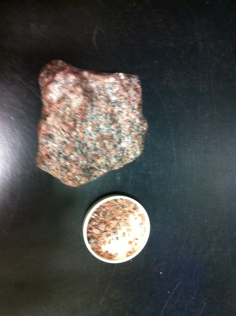 